
АДМИНИСТРАЦИЯ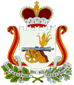 МУНИЦИПАЛЬНОГО ОБРАЗОВАНИЯКАТЫНСКОГО СЕЛЬСКОГО ПОСЕЛЕНИЯСМОЛЕНСКОГО РАЙОНА СМОЛЕНСКОЙ ОБЛАСТИПОСТАНОВЛЕНИЕОт 10 апреля 2018 года                                                                       №41 Об утверждении муниципальной целевой Программы «Комплексное развитие системКоммунальной инфраструктуры муниципальногоОбразования Катынского сельского поселенияСмоленского района Смоленской области  на 2018- 2022 годы»     В соответствии с Федеральным законом от 06.10.2003 №131-ФЗ «Об общих принципах организации местного самоуправления в Российской Федерации», в целях реализации положений Федерального закона от 30 декабря . №210-ФЗ «Об основах регулирования тарифов организаций коммунального комплекса», Федерального закона от 23 ноября 2009г. №261-ФЗ «Об энергосбережении и о повышении энергетической эффективности и о внесении изменений в отдельные законодательные акты  Российской Федерации, руководствуясь Уставом Катынского сельского поселения Смоленского района Смоленской области, АДМИНИСТРАЦИЯ МУНИЦИПАЛЬНОГО ОБРАЗОВАНИЯ КАТЫНСКОГО СЕЛЬСКОГО ПОСЕЛЕНИЯ СМОЛЕНСКОГО РАЙОНА СМОЛЕНСКОЙ ОБЛАСТИ ПОСТАНОВЛЯЕТ:     1.Утвердить прилагаемую муниципальную целевую программу «Комплексное развитие систем коммунальной инфраструктуры муниципального образования Катынского сельского поселения Смоленского района Смоленской области на 2018-2022 годы» (далее именуется Программа).     2.Старшему менеджеру – главному бухгалтеру Куликовой Н.В. предусмотреть выделение средств при формировании бюджета  на 2018-2022 годы.     3.Настоящее постановление обнародовать и разместить на Интернет-сайте Администрации Катынского сельского поселения Смоленского района Смоленской области.     4.Контроль за исполнением настоящего постановления оставляю за собой.Глава муниципального образованияКатынского сельского поселенияСмоленского района Смоленской области                                        В.Э.ТрусовПриложениек постановлению Администрации Катынского сельского поселения Смоленского района Смоленской областиот 10.04.2018 г.  № 41Муниципальная целевая программа«Комплексное развитие систем коммунальной инфраструктуры муниципального образования Катынского сельского поселения Смоленского района Смоленской области на 2018 – 2022 годы»Паспортмуниципальной целевой программы1.Обоснование необходимости разработки и принятия Программы	По состоянию на 01.01.2018 года население муниципального образования Катынского сельского поселения Смоленского района Смоленской области составляет 4 500 человек, общая площадь жилищного фонда составляет 188 402 кв.м., в том числе муниципальный фонд – 141 565 кв.м.     Одним из приоритетов жилищной политики в муниципальном образовании Катынского сельского поселения Смоленского района Смоленской области является обеспечение комфортных условий проживания и доступности коммунальных услуг для населения. Жилищно-коммунальное хозяйство сельского поселения предоставляет собой важную отрасль территориальной инфраструктуры, деятельность которой формирует жизненную среду человека.    Производственная структура ЖКХ включает в себя теплоснабжение, водоснабжение, водоотведение и очистка сточных вод.В собственности Катынского сельского поселения имеется: 1 котельная; 6,0 км. теплотрасс; 11,7 км. водопроводных сетей; сетей горячего водоснабжения 2,3 км.; 6,9 км. канализационных сетей. 	Анализ существующего положения в ЖКХ показал, что несмотря на принимаемые меры по восстановлению и реконструкции предельно изношенных сетей и сооружений ситуация остается сложной.Водоснабжение, водоотведение и очистка сточных вод в Катынском сельском поселении:- 7 артезианских скважин, 7 водонапорных башен, 11,7 км. водопроводных сетей, сетей горячего водоснабжения 2,3 км., 6,9 км. канализационных сетей, 2 канализационные насосные станции. Износ водопроводных сетей и водопроводных сооружений превышает 90 процентов.     В настоящее время в целом деятельность организаций ЖКХ характеризуется низким качеством предоставления коммунальных услуг, неэффективным использованием природных ресурсов.     Причинами возникновения этих проблем являются высокий уровень износа объектов коммунальной инфраструктуры и их технологическая отсталость,  которая связана с недостатками проводимой в предыдущие годы тарифной политики, которая не обеспечивала реальных финансовых потребностей организаций  ЖКХ в модернизации объектов коммунальной инфраструктуры, не формировала стимулы к сокращению затрат.     Программа комплексного развития систем коммунальной инфраструктуры Катынского сельского поселения Смоленского района Смоленской области предусматривает внедрение механизмов проведения реконструкции, модернизации и комплексного обновления систем коммунальной инфраструктуры и объектов коммунального хозяйства, в том числе объектов водоснабжения, водоотведения, которая обеспечивает развитие этих систем и объектов в соответствии с потребностями жилищного и промышленного строительства, повышения качества услуг, улучшение экологической ситуации, реализацию мероприятий по благоустройству Катынского сельского поселения Смоленского района Смоленской области.	В связи с тем, что Катынское сельское поселение Смоленского района Смоленской области из-за ограниченных возможностей местного бюджета не имеет возможности самостоятельно решить проблемы реконструкции, модернизации и капитального ремонта объектов жилищно-капитального хозяйства в целях улучшения качества предоставления коммунальных услуг, финансирование мероприятий Программы необходимо осуществлять за счет средств, областного, районного и местного бюджетов, средств полученных за счет регулируемых надбавок к ценам (тарифам) для потребителей и внебюджетных источников.2.Цели и задачи, целевые индикаторы и показатели Программы,сроки и этапы ее реализации	Целью Программы является создание экономических и социальных условий динамичного  развития Катынского сельского поселения, повышение качества коммунальных услуг, предоставляемых  организациями  коммунального комплекса расположенными на территории муниципального образования Катынского сельского поселения Смоленского района Смоленской области.     Для достижения установленной цели Программа предусматривает выполнение следующих задач:- развитие систем водоснабжения, водоотведения и очистки сточных вод; - развитие теплоснабжения.Технические характеристики объектов коммунальной инфраструктуры муниципального образования Катынского сельского поселения Смоленского района Смоленской областиТаблица 1Водоснабжение	Обеспечение населения холодной  в достаточном количестве является одной из основных задач. Согласно существующей схеме водоснабжения вода питьевого качества добывается из подземных источников.Система водоснабжения Катынского сельского поселения включает в себя:- 7 артезианских скважин;- 7 водонапорных башен;- 11,7 км. водопроводных сетейТаблица 2Решить проблему повышения качества предоставления коммунальных услуг в сельском поселении возможно только с программно-целевым методом. 2.Теплоснабжение Теплоснабжение сельского поселения осуществляется от котельных принадлежащих Администрации Катынского сельского поселения.     Расчеты между поставщиком тепловой энергии и потребителями производятся в соответствии с показаниями прибора, установленного в котельной. Наличие ветхих сетей при данном методе распределения приводит к дополнительным финансовым затратам. Износ магистральных тепловых сетей по состоянию на 1 января 2018 года составляет 85%.Протяженность магистральных тепловых сетей – 6 000м. Замена существующих изношенных сетей должна происходить с учетом применения материалов новых технологий, что помимо увеличения уровня надежности материалов новых технологий, что помимо увеличения уровня надежности позволит уменьшить потери тепловых ресурсов. В муниципальной собственности Администрации Катынского сельского поселения  находятся тепловые сети:Горячее водоснабжение         Горячее водоснабжение в сельском поселении осуществляется в с. Катынь и д. Санаторий Борок, протяженность сетей соответственно 1,2 км. и 1,1 км.        Сети ГВС требуют значительной части замены труб и современных изоляционных материалов.Канализационные сети	Канализационные сети в сельском поселении существуют в населенных пунктах: с. Катынь, п. Авторемзавод, д. Рожаново, д. Санаторий Борок.      Общая протяженность канализационных сетей – 6,9 км.      Сети требуют частичной замены  труб.Очистные сооружения.Очистные сооружения на балансе сельского поселения отсутствуют.Основными целями Программы являются:- развитие сетей коммунальной инфраструктуры;- обеспечение комфортных и благоприятных условий проживания населения;- обеспечение доступности населения к системам коммунальной инфраструктуры;- уменьшение затрат на предоставление коммунальных услуг.Основными задачами Программы являются:- ремонт объектов водоснабжения, водоотведения и очистки сточных вод;- ремонт объектов теплоснабжения.Срок выполнения Программы: 2018-2022 года. Программа является долгосрочной и подлежит корректировки по мере необходимости.Механизм реализации Программы Реализация Программы осуществляется Администрацией Катынского сельского поселения Смоленского района Смоленской области.Программные мероприятия реализуются в следующей последовательности:- объемы финансирования Программы на 2018-2022 годы носят прогнозный характер и подлежат ежегодному уточнению в установленном порядке после принятия бюджетов на очередной финансовый год; - заключение договоров на выполнение работ;- осуществление контроля и приемки выполненных работ;- финансирование выполненных работ.     Исполнитель работ по реализации Программы определяется в соответствии с Федеральным законом от 21.07.2005 №94-ФЗ «О размещении заказов на поставки товаров, выполнение работ, оказание услуг для государственных и муниципальных нужд» путем проведения торгов.4.Организация управления Программой и контроль, за ходомвыполнения Программы     Контроль за ходом реализации Программы и достижение конечного результата осуществляется Администрацией Катынского сельского поселения.     Главным распорядителем бюджетных средств является Администрация Катынского сельского поселения, которое несет ответственность за целевое и эффективное расходование денежных средств.     Реализация, предусмотренных Программой мероприятий, осуществляется на основе заключенных между заказчиком, в лице Администрации Катынского сельского поселения и исполнителем, определенным в соответствии с Федеральным законом от 21.07.2005 №94-ФЗ «О размещении заказов на поставки товаров, выполнение работ, оказание услуг для государственных и муниципальных нужд».5.Социально-экономические результаты от реализациипрограммных мероприятийУспешная реализация Программы позволит обеспечить жителей поселения бесперебойным, безопасным предоставлением коммунальных услуг (водоснабжение), поэтапно восстановить ветхие водонапорные сети Катынского сельского поселения Смоленского района Смоленской области, сократить ежегодные потери энергоресурсов.      Выполнение мероприятий Программы позволит получить следующие результаты в год:Уменьшить процент износа сетей теплоснабжения на 4%;Уменьшить процент износа сетей водоснабжения на 3%.Приложение 1к Программе «Комплексное развитие систем коммунальной инфраструктуры муниципального образования Катынского. сельского поселения Смоленского района Смоленской области на 2018-2022 годы»МЕРОПРИЯТИЯ, ОЖИДАЕМЫЕ РЕЗУЛЬТАТЫ И РЕСУРСНОЕОБЕСПЕЧЕНИЕ ПРОГРАММЫНаименование Программы «Комплексное развитие систем коммунальной инфраструктуры муниципального образования Катынского сельского поселения Смоленского района Смоленской области на 2016-2021 годы»Обоснование            
необходимости          
разработки Программы   Федеральный закон  от  30.12.2004  N  210-ФЗ  «Об
основах   регулирования    тарифов    организаций
коммунального комплекса»                         Заказчик Программы     Администрация Катынского сельского поселения Смоленского района Смоленской областиРазработчик Программы  Администрация Катынского сельского поселения Смоленского района Смоленской областиЦели и  задачи
программы              цели Программы:                                  
- развитие сетей коммунальной инфраструктуры;    
- обеспечение комфортных и благоприятных  условий
проживания населения;                            
- обеспечение доступности  для  населения  систем коммунальной инфраструктуры;                     
- уменьшение    затрат    на    предоставление коммунальных услуг.                              
Задачи Программы:                                
- ремонт объектов водоснабжения, водоотведения и очистки сточных вод;                 
- ремонт объектов теплоснабжения.             Сроки        реализации
Программы              2018-2022 годы Источники
финансирования         
Программы              - бюджет области (при наличии софинансирования);         
- бюджет Катынского сельского поселения Смоленского района Смоленской области;- иные источники финансирования, не противоречащие законодательству РФ;Ожидаемые      конечные
результаты   реализации
Программы и  показатели
социально-экономической
эффективности          -   обеспечение необходимым теплоснабжением,
водоснабжением, водоотведением и очистки сточных вод;                                  
- финансовое оздоровление организации жилищно-коммунального комплекса;   
теплоснабжения на 3,5%;
водоснабжения, водоотведения и очистки сточных вод на 6,5%Система организации контроля за исполнением Программы   контроль за исполнением Программы осуществляется Администрацией  Катынского сельского поселения Смоленского района Смоленской областиN   
п/пНаименование основных фондовЕд.  
изм.Всего по 
сельскому
поселению1.    Водоснабжение                                   1.1.  Протяженность водопроводных сетей               км.    11,71.1.1.В т.ч. требуют замены                           км.    2,01.2.  Износ водопроводных сетей                       %     171.3.  Подано воды в сеть                              тыс.  
куб.  
м. год474,01.4.  Отпущено воды всем потребителям                 тыс.  
куб. м
год   474,01.5.  В т.ч. населению                                тыс.  
куб. м
год   420,02.    Теплоснабжение                                  2.1.  Количество котельных, всего (в муниципальной собственности)                    1 ед. 12.2.  Суммарная установленная мощность котельных      Гкал/ч3,442.3.  Количество установленных котлов                 ед.   42.4.  Протяженность тепловых сетей, всего             км.    62.5.  В том числе нуждаются в замене                  м    30002.6.  Процент износа тепловых сетей                   %     503.Канализационные сетикм.6,94.ГВСкм.1,2Инженерный объектТрубы на сетях Трубы на сетях Трубы на сетях Инженерный объектдиаметрпротяженность, кмизнос, %Водопроводные сетидо 20011,790Инженерный объектТрубы на сетях Трубы на сетях Трубы на сетях Инженерный объектдиаметрпротяженность, кмизнос, %Тепловые сетидо 2506,085N  
п/пНаименование 
мероприятийСрок   
исполненияОжидаемый   
результат от  
реализации   
программных  
мероприятий  
(количественные
показатели)Социально-экономические
показатели       
эффективности     
реализации программных 
мероприятийОрган,    
ответственный
за исполнение
мероприятий 
ПрограммыОбъем финансированияОбъем финансированияОбъем финансированияОбъем финансированияОбъем финансированияОбъем финансированияN  
п/пНаименование 
мероприятийСрок   
исполненияОжидаемый   
результат от  
реализации   
программных  
мероприятий  
(количественные
показатели)Социально-экономические
показатели       
эффективности     
реализации программных 
мероприятийОрган,    
ответственный
за исполнение
мероприятий 
Программывсего20182019202020212022Цель 1. Развитие сетей коммунальной инфраструктуры за счет капитального ремонта сетей            Цель 1. Развитие сетей коммунальной инфраструктуры за счет капитального ремонта сетей            Цель 1. Развитие сетей коммунальной инфраструктуры за счет капитального ремонта сетей            Цель 1. Развитие сетей коммунальной инфраструктуры за счет капитального ремонта сетей            Цель 1. Развитие сетей коммунальной инфраструктуры за счет капитального ремонта сетей            Цель 1. Развитие сетей коммунальной инфраструктуры за счет капитального ремонта сетей            Цель 1. Развитие сетей коммунальной инфраструктуры за счет капитального ремонта сетей            Цель 1. Развитие сетей коммунальной инфраструктуры за счет капитального ремонта сетей            Цель 1. Развитие сетей коммунальной инфраструктуры за счет капитального ремонта сетей            Цель 1. Развитие сетей коммунальной инфраструктуры за счет капитального ремонта сетей            Цель 1. Развитие сетей коммунальной инфраструктуры за счет капитального ремонта сетей            Цель 1. Развитие сетей коммунальной инфраструктуры за счет капитального ремонта сетей            Задача 1. Капитальный ремонт объектов водоснабжения                             Задача 1. Капитальный ремонт объектов водоснабжения                             Задача 1. Капитальный ремонт объектов водоснабжения                             Задача 1. Капитальный ремонт объектов водоснабжения                             Задача 1. Капитальный ремонт объектов водоснабжения                             Задача 1. Капитальный ремонт объектов водоснабжения                             Задача 1. Капитальный ремонт объектов водоснабжения                             Задача 1. Капитальный ремонт объектов водоснабжения                             Задача 1. Капитальный ремонт объектов водоснабжения                             Задача 1. Капитальный ремонт объектов водоснабжения                             Задача 1. Капитальный ремонт объектов водоснабжения                             Задача 1. Капитальный ремонт объектов водоснабжения                             1.1.Ремонт     водопроводных сетей в с. Катынь и п. Авторемзавод
2018 -2022     ОАО «САРС – Катынь», ООО «КС «Катынь»250Тыс.руб.50,0Тыс.Руб.50,0Тыс.Руб.50,0Тыс.Руб.50,0Тыс.Руб.50,0Тыс.Руб..1.2Установка на артезианской скважине в д. Красная Горка частотного преобразователя2018 -2022     Администрация Катынского  сельского поселения    50,0Тыс.Руб.50,0Тыс.Руб.Задача 2. Ремонт объектов теплоснабжения                                  Задача 2. Ремонт объектов теплоснабжения                                  Задача 2. Ремонт объектов теплоснабжения                                  Задача 2. Ремонт объектов теплоснабжения                                  Задача 2. Ремонт объектов теплоснабжения                                  Задача 2. Ремонт объектов теплоснабжения                                  Задача 2. Ремонт объектов теплоснабжения                                  Задача 2. Ремонт объектов теплоснабжения                                  Задача 2. Ремонт объектов теплоснабжения                                  Задача 2. Ремонт объектов теплоснабжения                                  Задача 2. Ремонт объектов теплоснабжения                                  Задача 2. Ремонт объектов теплоснабжения                                  2.1.Ремонт тепловых сетей с частичной заменой трубопроводов в с. Катынь, п. Авторемзавод, д. Санаторий Борок2018-2022      ОАО «САРС – Катынь», ООО «КС «Катынь», ИП Сусенков В.В.200,0Тыс.руб.40,0Тыс.Руб.40,0Тыс.Руб.40,0Тыс.Руб.40,0Тыс.Руб.40,0Тыс.Руб.2.2Замена теплоизоляционных материалов на наружных тепловых сетях в с. Катынь, п. Авторемзавод, д. Санаторий Борок2018-2022ОАО «САРС – Катынь», ООО «КС «Катынь», ИП Сусенков В.В.50,0Тыс.Руб.10,0Тыс.Руб.10,0Тыс.Руб.10,0Тыс.Руб.10,0Тыс.Руб.10,0Тыс.Руб.